
Общероссийское общественное движение в защиту прав избирателей «Голос»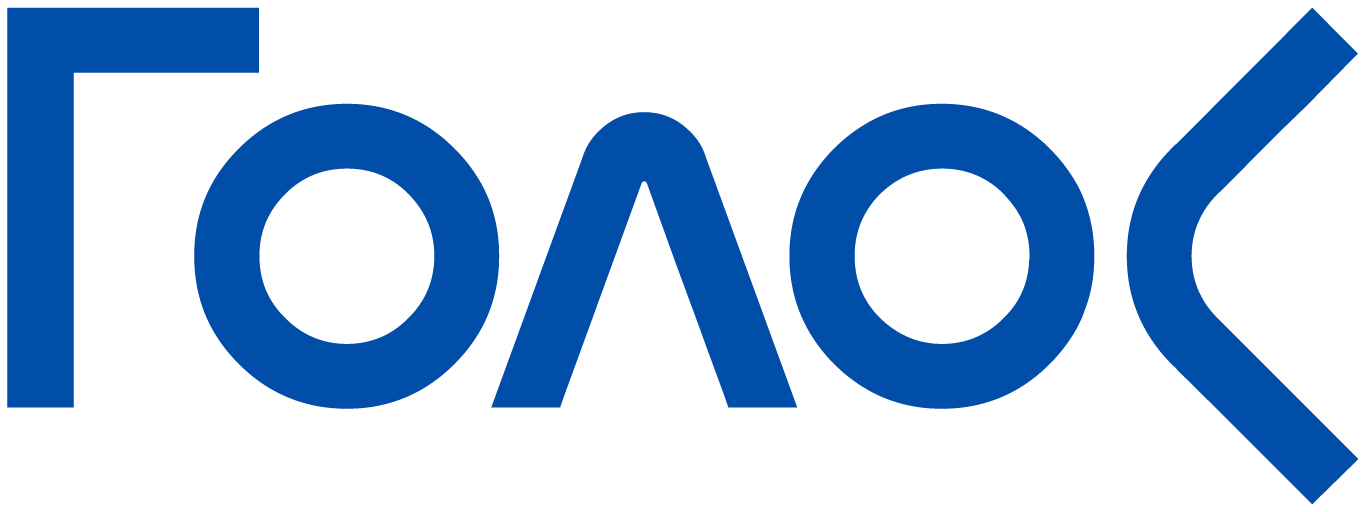 МАТРИКУЛвыборов единого дня голосования 13 сентября 2020 г.Матрикулом ранее называлась зачетная книжка студента, в которой отмечалось сдан или не сдан тот или иной зачет. Имея на руках такую книжку, студент заранее знает, по каким дисциплинам его будут оценивать в конце семестра, а любой, кто увидит матрикул, сразу понимает, насколько прилежно студент учится. Движение «Голос» подготовило «зачетную книжку» — «Матрикул выборов единого дня голосования 13 сентября 2020 г.», в котором указано, по каким критериям оценивает их соответствие стандартам свободных демократических выборов. Каждая оценка «зачтено» ложится на чашу «свободных выборов», а «не зачтено» — на чашу «несвободных выборов». Используйте матрикул для самостоятельного оценки интересующей избирательной кампании.I. Этап выдвижения кандидатовII. Этап регистрации кандидатовIII. Агитационный периодIV. День голосованияКритерииОтметка
о зачете1. Свободное проведение съездов партий по выдвижению кандидатовОтсутствие попыток срыва или запрета мероприятий, задержаний участников или провокацийЗачтеноНе зачтено2. Свободное проведение собраний инициативных групп по выдвижению кандидатовОтсутствие попыток срыва или запрета мероприятий, задержаний участников, преследований участников после собраний или провокацийЗачтеноНе зачтено3. Свободная регистрация инициативных групп и уполномоченных кандидатовРегистрация таких групп и лиц прошла без необоснованных отказовЗачтеноНе зачтено4. Равенство в освещении съездов и собраний инициативных групп по выдвижению кандидатов в СМИСМИ, прежде всего — государственные и муниципальные, освещают съезды и собрания инициативных групп по выдвижению кандидатов, основываясь на принципах равенства, никто из кандидатов не получает явного преимуществаЗачтеноНе зачтено5. Оперативность открытия избирательных счетовОтсутствует искусственное затягивание процедуры открытия избирательных счетов кандидатовЗачтеноНе зачтено6. Независимость и беспристрастность в деятельности избирательных комиссийИзбирательные комиссии действуют самостоятельно, профессионально и объективно, отсутствует влияние сторонних должностных лиц на действия комиссий и принимаемые ими решенияЗачтеноНе зачтено7. Отсутствие давления на сторонников кандидатовСторонники кандидатов не подвергаются давлению со стороны правоохранительных органов, органов власти и местного самоуправления, давлению со стороны работодателей, руководителей учебных заведений и т.п, нет препятствий в открытии и деятельности штабов кандидатов в регионахЗачтеноНе зачтено8. Отсутствие давления на общественных наблюдателейОбщественные наблюдатели не подвергаются давлению со стороны правоохранительных органов, органов власти и местного самоуправления, давления со стороны работодателей, руководителей учебных заведений, отсутствуют проблемы с «черным пиаром» и т.п.ЗачтеноНе зачтено9. Отсутствие необоснованных преимуществ для выдвижения, сбора подписей, открытия штабов поддержки для определенных кандидатовЗачтеноНе зачтеноКритерииОтметка
о зачете1. Свободный сбор подписей избирателейОтсутствие препятствий сбору подписей, давления на сборщиков, препятствий работе штабов кандидатов со стороны правоохранительных органов, органов власти и местного самоуправления, давления со стороны работодателей, руководителей учебных заведений и т.п.ЗачтеноНе зачтено2. Честный сбор подписей избирателейОтсутствие фальсификаций подписей, «фальшивых» сборщиков, которые сознательно сдают «испорченные» подписи, порчи сданных в избирательную комиссию подписейЗачтеноНе зачтено3. Свободный и честный сбор подписей муниципальных депутатов и глав поселений (для выборов губернаторов)Отсутствие принуждения муниципальных депутатов и глав поселенийЗачтеноНе зачтено4. Свободная поддержка выдвижения кандидатовОтсутствие принуждения избирателей к проставлению подписей со стороны правоохранительных органов, органов власти и местного самоуправления, давления со стороны работодателей, руководителей учебных заведений, отсутствие фактов подкупа избирателейЗачтеноНе зачтено5. Политический нейтралитет должностных лицНеучастие государственных и муниципальных служащих, иных должностных лиц в организации процесса сбора подписейЗачтеноНе зачтено6. Открытость и гласность механизма проверки подписейВ т.ч. отсутствие неравенства при проверке подписей в избирательной комиссии, обоснованность выбраковки подписейЗачтеноНе зачтено7. Обоснованность отказов в регистрацииОтсутствие политической предвзятости при регистрации кандидатов, обоснованность отказов, отсутствие искусственного затягивания процесса регистрацииЗачтеноНе зачтено8. Беспристрастность в деятельности избирательных комиссий Избирательная комиссия действует самостоятельно, профессионально и объективно, отсутствует влияние сторонних должностных лиц на действия и принимаемые решения, отсутствует политическая мотивированность в принятии решения о регистрации / нерегистрации кандидатовЗачтеноНе зачтено9. Отсутствие давления на сторонников кандидатовСторонники кандидатов не подвергаются давлению со стороны правоохранительных органов, органов власти и местного самоуправления, давления со стороны работодателей, руководителей учебных заведений и т.п.ЗачтеноНе зачтено10. Отсутствие давления на общественных наблюдателейОбщественные наблюдатели не подвергаются давлению со стороны правоохранительных органов, органов власти и местного самоуправления, давления со стороны работодателей, руководителей учебных заведений, отсутствуют проблемы с «черным пиаром» и т.п.ЗачтеноНе зачтеноКритерииОтметка
о зачете1. Использование только средств избирательного фонда при предвыборной агитацииВсе агитационные материалы, мероприятия, работа сотрудников избирательного штаба оплачены из средств избирательного фонда, отсутствует теневое финансирование избирательной кампании, в том числе из средств бюджетов всех уровней — использование офисов, оборудования и транспортных средств органов власти и МСУ, бюджетных учрежденийЗачтеноНе зачтено2. Равенство в информированииОтсутствие косвенной агитации под видом информирования: в печатных СМИ, на телевидении и интернете, в том числе — в государственных и муниципальных СМИ под видом освещения официальных мероприятий с участием кандидатовЗачтеноНе зачтено3. Свободное и добровольное участие граждан в агитационных мероприятияхОтсутствие принуждения избирателей к участию в агитационных мероприятиях, отсутствие противодействия участию граждан в агитации со стороны правоохранительных органов, органов власти и местного самоуправления, давления со стороны работодателей, руководителей учебных заведений и т.п.ЗачтеноНе зачтено4. Политический нейтралитет должностных лицНеучастие государственных и муниципальных служащих в агитации за кандидатов, отсутствие неформальных штабов кандидатов, созданных в органах власти и МСУ, государственных и муниципальных учрежденияхЗачтеноНе зачтено5. Беспристрастность избиркомов к жалобам на агитациюЖалобы рассматриваются своевременно и объективноЗачтеноНе зачтено6. Независимость в деятельности избирательных комиссийИзбирательные комиссии действуют самостоятельно, профессионально и объективно, отсутствует влияние сторонних должностных лиц на действия комиссий и принимаемые ими решенияЗачтеноНе зачтено7. Свобода в агитационной деятельностиОтсутствие препятствий в распространении законных АПМ и проведении агитационных мероприятий (АМ), проблем с уничтожением агитационных материалов, препятствий в проведении агитации со стороны правоохранительных органов, органов власти и МСУЗачтеноНе зачтено8. Отсутствие давления на сторонников кандидатовСторонники кандидатов не подвергаются давлению со стороны правоохранительных органов, органов власти и местного самоуправления, давления со стороны работодателей, руководителей учебных заведений и т.п.ЗачтеноНе зачтено9. Отсутствие давления на избирателейИзбиратели не подвергаются давлению — например, принуждению к голосованию по месту нахождения - со стороны правоохранительных органов, органов власти и местного самоуправления, давлению со стороны работодателей, руководителей учебных заведений и т.п.ЗачтеноНе зачтено10. Отсутствие давления на общественных наблюдателейОбщественные наблюдатели не подвергаются давлению со стороны правоохранительных органов, органов власти и местного самоуправления, давления со стороны работодателей, руководителей учебных заведений, отсутствуют проблемы с «черным пиаром» и т.п.ЗачтеноНе зачтено11. Финансовая прозрачность избирательных фондов кандидатовИзбирательная кампания кандидата или партии финансируется из средств избирательного фонда, отсутствует “теневое” финансирование, отсутствует официальное или скрытое государственное или иностранное финансированиеЗачтеноНе зачтеноКритерииОтметка
о зачете1. Добровольность голосованияОтсутствует принуждение избирателей к голосованию: избиратели не подвергаются давлению со стороны правоохранительных органов, органов власти и местного самоуправления, давлению со стороны работодателей, руководителей учебных заведений и т.п.ЗачтеноНе зачтено2. Соблюдение тайны голосованияОтсутствует принуждение к голосованию за конкретного кандидата, контроль за волеизъявлением граждан, подкуп избирателейЗачтеноНе зачтено3. Соблюдение принципа равенства голосов избирателейОтсутствуют массовые факты многократного голосования — например, «круизного» голосования, «каруселей» и т.п.ЗачтеноНе зачтено4. Соблюдение принципа всеобщего избирательного праваНикто не ограничивает граждан в их праве голосовать: нет запрета на голосование, правом проголосовать могут воспользоваться граждане России, находящиеся за рубежом, не по месту жительства, граждане с ограниченными возможностями, все избиратели включены в списки избирателей и им предоставлено право голосаЗачтеноНе зачтено5. Соблюдение принципа прямого избирательного праваКаждый избиратель голосует за самого себя лично, отсутствуют факты вбросов бюллетеней, голосования за других лицЗачтеноНе зачтено6. Независимость в деятельности избирательных комиссийИзбирательные комиссии действуют самостоятельно, профессионально и объективно, отсутствует влияние сторонних должностных лиц на действия комиссий и принимаемые ими решенияЗачтеноНе зачтено7. Досрочное голосование проводится в соответствии с закономГраждане сами изъявили желание проголосовать досрочно, процедура осуществляется прозрачно и является подконтрольной для общественных наблюдателей и участников выборовЗачтеноНе зачтено8. «Надомное» голосование проводится в соответствии с закономГраждане сами изъявили желание проголосовать «на дому», наблюдателям дают право присутствовать при таком голосованииЗачтеноНе зачтено9. Голосование по месту нахождения проводится в соответствии с закономОтсутствует принуждение граждан к голосованию по месту нахождения, процедура осуществляется прозрачно и является подконтрольной для общественных наблюдателей и участников выборовЗачтеноНе зачтено10. Соблюдение запрета на агитацию в «день тишины»В радиусе 50 м. от УИК отсутствует агитация, соблюдается правило «дня тишины»ЗачтеноНе зачтено11. Соблюдение процедуры подсчета голосовПодсчет осуществляется гласно, непрерывно и поэтапно, данные заносятся в увеличенную форму протоколаЗачтеноНе зачтено12. Сохранение результатов выборовНаблюдателям и членам комиссии выданы правильно заверенные копии протоколов, протоколы неправомерно не переписывалисьЗачтеноНе зачтено13. Доступность видеотрансляций из участковых и территориальных комиссий для общественного контроляОтсутствие у российских избирателей проблем с доступом к видеотрансляции с УИК и ТИКЗачтеноНе зачтено14. Соблюдение прав наблюдателей, членов комиссии, представителей СМИВсе процедуры проводятся гласно и открыто: наблюдатели, члены комиссий и представители СМИ могут свободно перемещаться по избирательному участку, знакомиться со списками избирателей, вести фото- и видеосъемку, отсутствуют факты немотивированного удаления с участков, давления со стороны правоохранительных органов, органов власти и местного самоуправления, давления со стороны работодателей, руководителей учебных заведений, отсутствуют проблемы с «черным пиаром» и т.п.ЗачтеноНе зачтено15. Отсутствие давления на сторонников кандидатовСторонники кандидатов не подвергаются давлению со стороны правоохранительных органов, органов власти и местного самоуправления, давления со стороны работодателей, руководителей учебных заведений и т.п.ЗачтеноНе зачтено